Brief ouders dag van de kinderbegeleiderOproep complimentOproep filmpje makenBeste (groot)ouder,Zaterdag 12 oktober is het 
Dag van de Kinderbegeleider! 

Net zoals vorig jaar willen we onze kinderbegeleiders verrassen met zoveel mogelijk complimenten van ouders en kinderen om hen te bedanken voor hun inzet en enthousiasme. Ze verdienen het! Dagelijks zetten kinderbegeleiders zich in om van de opvang een fijne en warme plek te maken waar elk kind zich goed voelt! Kinderbegeleiders verzinnen activiteiten en speelimpulsen, verzorgen, luisteren, zingen liedjes, maken tussendoortjes klaar en spelen. Maar ze ruimen ook op, vertellen verhalen, troosten, vergaderen, volgen vorming om bij te leren en denken na over hoe het nog plezanter kan voor élk kind!We nodigen je uit om hen op de “dag van de kinderbegeleider” je waardering te tonen. 
Je kan dit doen op 2 manieren.Schrijf, teken, plak,… een persoonlijk compliment op het complimentenkaartje en geef het af aan de kinderbegeleider. De complimentenkaartjes vind je in de kinderopvang.Maak een complimentenfilmpje van jezelf (en je kind) en geef een persoonlijk complimentje aan de kinderbegeleider(s). Zeg waarvoor jij hen dankbaar bent. Wat maakt dat jij je kinderen met een gerust hart bij hem of haar achterlaat? Waar blinkt hij/zij in uit? Filmen kan gewoon met een smartphone in selfiemodus. Je kan jouw videoboodschap op de Dag van de Kinderbegeleider delen op sociale media met de #dagvandekinderbegeleider. Help jij ons om van de Dag van de Kinderbegeleider een groot feest te maken? 
Alvast bedankt!De actie ‘Dag van de Kinderbegeleider 2019’ is een samenwerking tussen Kind en Gezin, vzw VVSG, SOM, Vlaams Welzijnsverbond, Federatie Kinderopvang, VCOK, Limburgs Steunpunt Kinderopvang, Felies, 3WPlus en Landelijke Kinderopvang#dagvandekinderbegeleider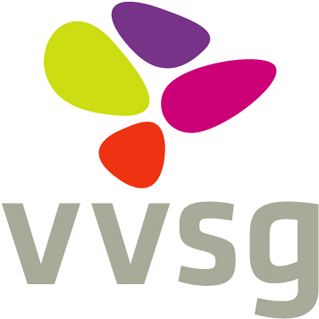 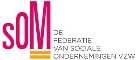 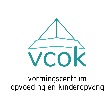 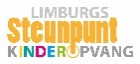 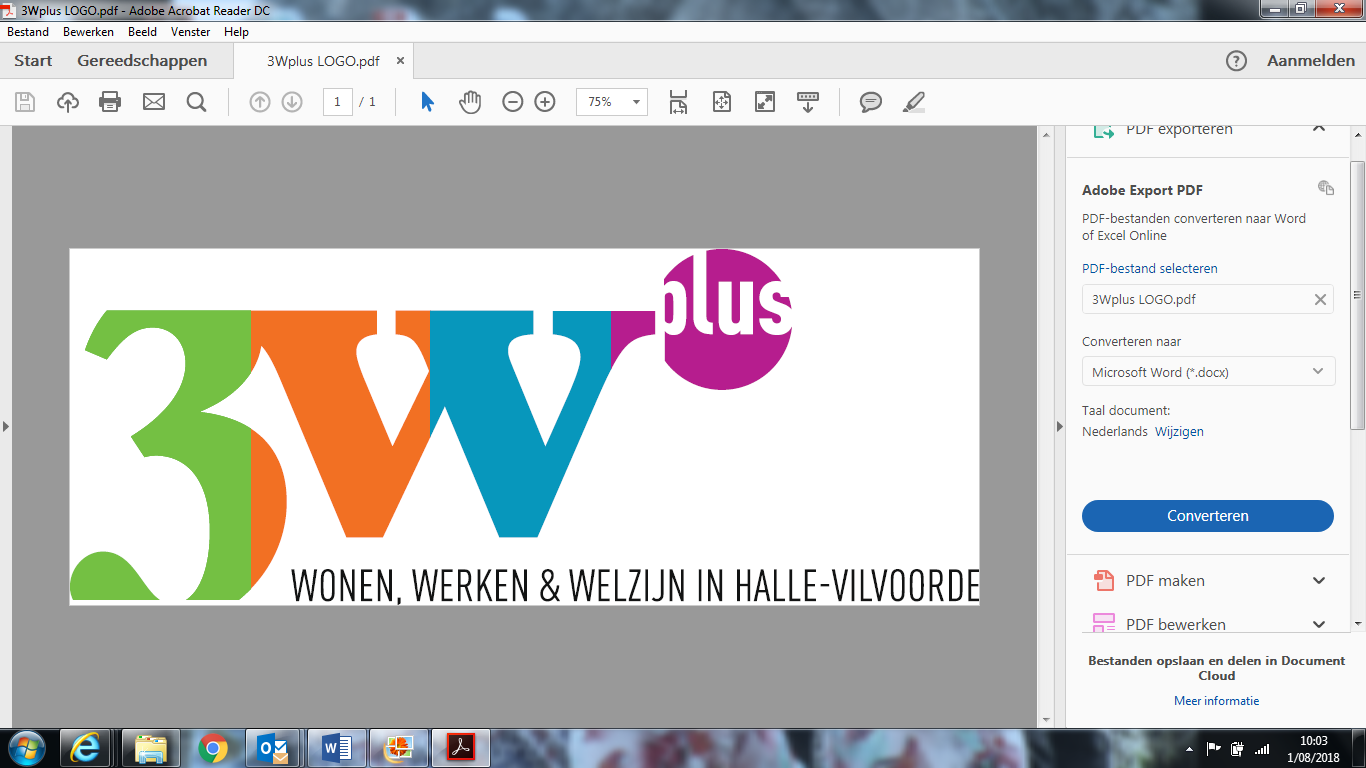 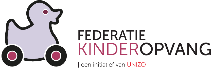 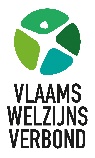 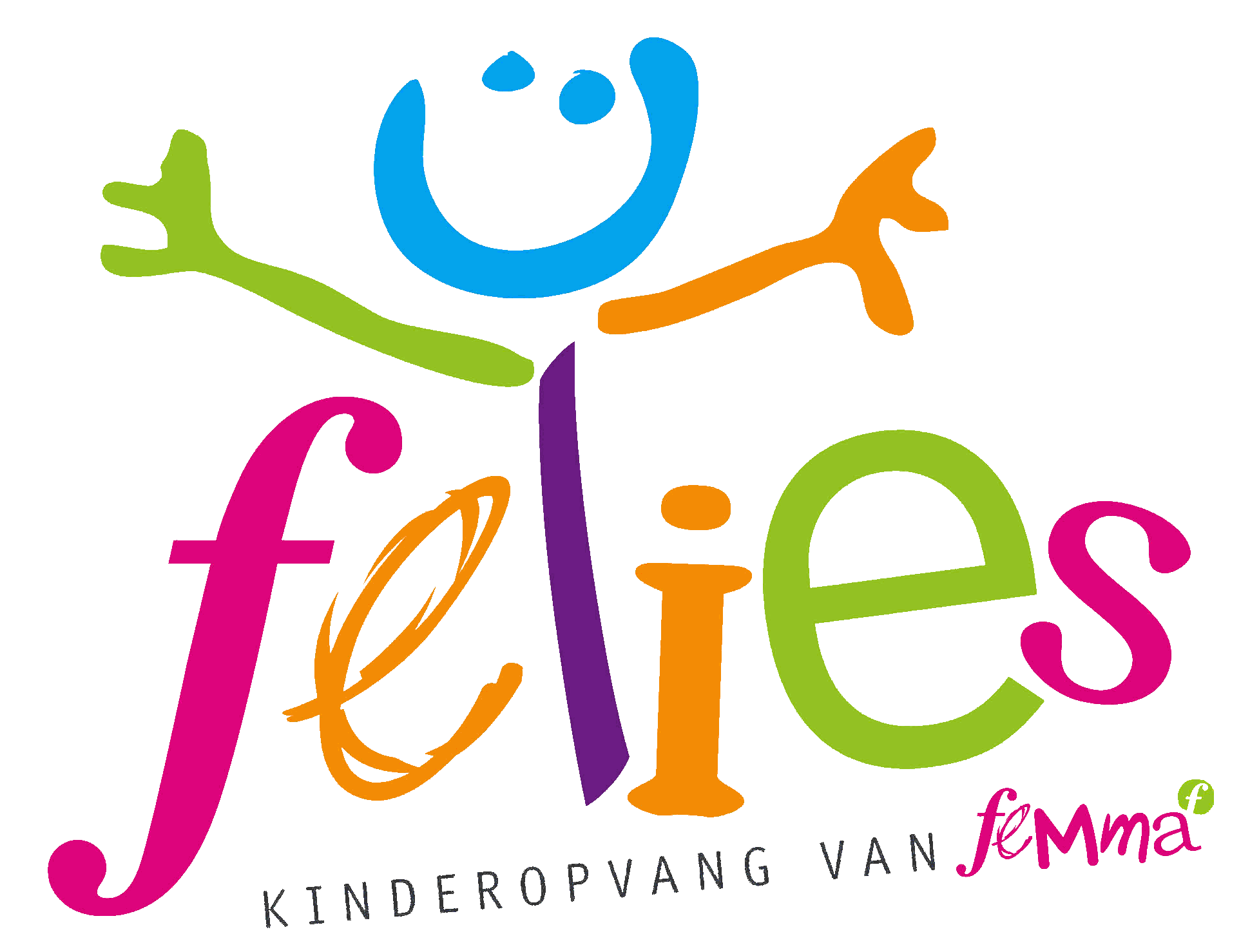 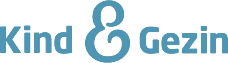 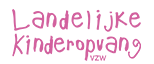 